CALCULS D’AIRESI.  Unités d’aire 	1) Définition :La surface d’une figure est la partie qui se trouve à l’intérieur de la figure.L’aire est la mesure de la surface.  1cmLa surface du carré peut être représentée par un nombre. Ce nombre s’appelle l’aire du carré.L’aire du carré ci-dessus (de côté de longueur 1 cm) est égale à 1 cm2 (cm se lit « centimètre carré »).    	2) Exemples	Aire = 2 cm2		Aire = 5,5 cm2Méthode : Calculer l’aire d’une figure à l’aide d’un quadrillage Vidéo https://youtu.be/VDI8DV-njS0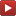 1) Calculer l’aire des figures en unité « carreau vert».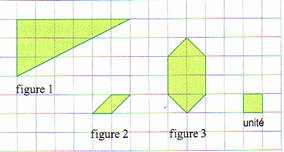 2) Calculer l’aire des figures en unité « triangle mauve».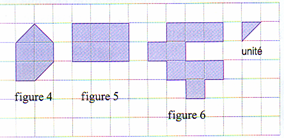 1) fig. 1 = 6 x 3 : 2 = 9              fig. 2 = 1                           fig. 3 = 4 + 2 = 6	2) fig. 4 = 9                               fig. 5 = 6 x 2 = 12             fig. 6 = 9 x 2 = 18          3) Conversions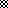 			=1 cm2		= 100 mm2 Dans un carré de 1 cm de côté, on peut construire 100 carrés de 1 mm de côté.	                  Donc  1 cm2 = 100 mm2Entre deux unités d’aires, il y a « deux rangs de décalage ».Méthode : Convertir les unités d’aire Vidéo https://youtu.be/qkDy6lguF801) a) Convertir 28 m2 en cm2          b) Convertir 4,32 dm2 en m2.2) Convertir :  a) 1 cm2 en mm2      b) 3,3 dm2 en mm2     c) 301,5 hm en m     d) 2,1 dm2 en m21) a) 28 m2 = 280 000 cm2 (le m2 est 10000 fois plus grand que le cm2)Le nombre 28 « grandit » de 2x2 rangs.    b) 4,32 dm2 = 0,0432 m2 (le dm2 est 100 fois plus petit que le m2)Le nombre 4,32 « réduit » de 1x2 rangs.2) a) 1 cm2 = 100 mm2                         b) 3,3 dm2 = 33 000 mm2    c) 301,5 hm2 = 3 015 000 m2           d) 2,1 dm2 = 0,021 m2Avec un tableau de conversion :Méthode : Convertir les unités d’aire Vidéo https://youtu.be/qkDy6lguF80Convertir 1 cm2 en mm2                2,6 dm2 en m2                81,3 km2 en dam2                6,21 dm2 en cm2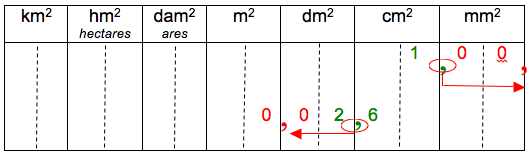                         1 cm2 = 100 mm2                         2,6 dm2 = 0,026 m2                        81,3 km2 = 813 000 dam2           6,21 dm2 = 621 cm2II.  Formules d’aires de polygones1) Rectangle, carré et triangle rectangle							         Aire = Longueur x largeur                             largeur					   Longueur  côté     				   hauteur             		base	     			       Aire = côté x côté            	          Aire = base x hauteur : 2Méthode : Calculer l’aire d’une figure Vidéo https://youtu.be/-HKxkx7x2gUCalculer l’aire des figures suivantes :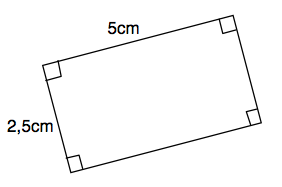 1)                                                          2)1) A = L x l = 5 x 2,5 = 12,5 cm2          2) A1 = c x c = 4 x 4 = 16 cm2    	                                                                 A2 = b x h : 2 = 4,5 x 4 : 2 = 9 cm2                                                                  A = 16 + 9 = 25 cm2  2) Parallélogramme								Aire du parallélogramme ABCD 				   Hauteur			   = Aire du rectangle ABKH								   = AB x AH								   = Base x Hauteur		                                                             BaseAire du parallélogramme = Base x Hauteur Vidéo https://youtu.be/BTLoR9iZXnM3) Triangle quelconque					Aire du triangle = Aire du parallélogramme : 2                 Hauteur                BaseAire du triangle = Base x Hauteur : 2Méthode : Calculer l’aire d’une figure	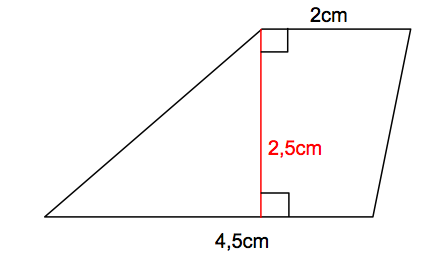  Vidéo https://youtu.be/vof06TmPcQkCalculer l’aire de la figure.La figure est un trapèze. On ne connaît pas la formule qui permet de calculer l’aire d’un trapèze. On partage donc la figure en « morceaux » de figures dont on connaît les formules de calcul d’aire.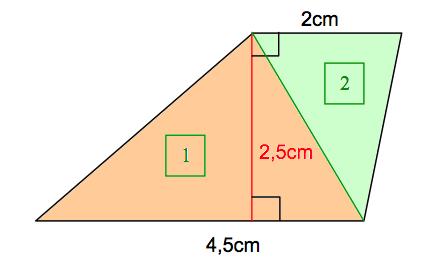 On a partagé ici la figure en deux triangles.Aire du triangle 1 : = b x h : 2 = 4,5 x 2,5 : 2 = 5,625 cm2Aire du triangle 2 : = b x h : 2 = 2 x 2,5 : 2 = 2,5 cm2Aire de la figure complète :  =  = 5,625 + 2,5 = 8,125 cm2.III.  Aire du disqueArchimède (-287, -212) fut certainement le plus grand savant et mathématicien de tous les temps.Nous le connaissons d'abord pour avoir donné une approximation très précise (3,14185) du nombre Pi.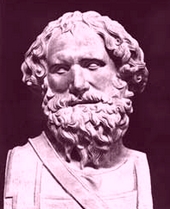 Il s’est illustré lors des batailles de Syracuse en inventant des machines de guerre (le levier, la catapulte, le miroir convexe, la poulie, …) Citons d’Archimède : « Donne-moi un point d’appui et je soulèverai le monde »Syracuse tient 2 ans contre le siège du général romain Marcellus. Lorsque les romains réussiront à prendre la ville, Archimède sera épargné par Marcellus.Une légende raconte la mort tragique d'Archimède. Le savant traçant des figures sur le sol, fut troublé par un soldat romain : "Tu déranges mes cercles". Celui-ci, vexé, tua Archimède d'un coup d'épée. Aire du disque =  x rayon x rayon 			  =  r2             avec    3,14Méthode : Calculer l’aire d’un disque Vidéo https://youtu.be/y-PV5LNmqsM Vidéo https://youtu.be/BfOFFFCm5n41) Calculer l’aire d’un disque de rayon 4 cm.2) Calculer l’aire d’un demi disque de diamètre 3 cm. 1)  =  r2  3,14 x 42  50,24 cm2 2)  =  r2 : 2  3,14 x 1,52 : 2  3,5325 cm2 Tableau récapitulatif :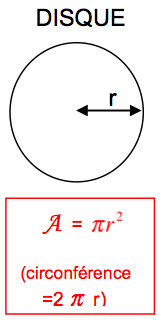 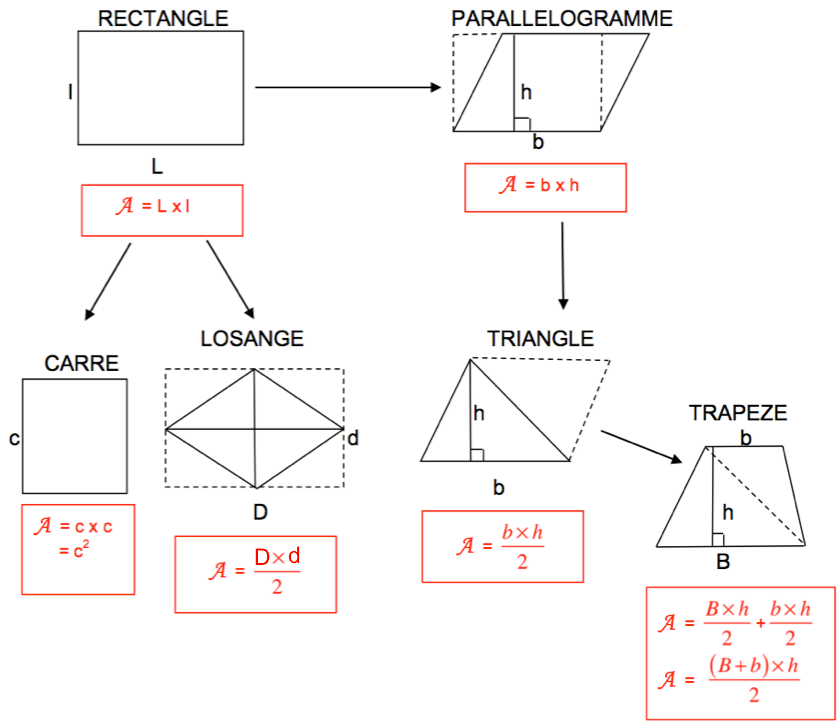 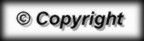 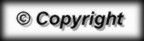 km2hm2dam2m2dm2cm2mm21km2 = 100hm21hm2 = 100dam21dam2 = 100m21m21dm2 = 0,01m21cm2 = 0,01dm21mm2 = 0,01cm2